I. Información sobre el proveedor (Obligatoria) El proveedor llena esta secciónII. Información sobre el paciente (Obligatoria) El paciente llena esta secciónLa hora mejor para llamarle: (marca uno)   	 Mañana:  8 a.m. a 12      Tarde:  12 a 5 p.m.       Noche:  5 a 9 p.m.        A cualquier hora¿Podemos dejarle un mensaje en el contestador?  (marca uno)        	 Sí  		 No Mi firma autoriza a que el profesional actuante envíe este formulario a un representante de Tobacco Free Florida. 
Entiendo que me llamarán dentro de la próxima semana.Elección de programa: Marca UNA casilla a continuación. El proveedor enviará este formulario por fax o por email al programa 
  que elija.    Instrucciones para el envío del formulario de referenciaI.    Información del proveedor: El proveedor debe completar esta sección. Proporciona la información pertinente sobre su organización (nombre de la entidad, departamento o unidad, y nombres de los profesionales de la salud, si fuere pertinente). Puede guiarle por los ejemplos que aparecen abajo: II.   Información del paciente: El paciente deberá proveer su información de contacto.   Selección de programa: El paciente deberá seleccionar UN programa de la lista. El proveedor deberá enviar por fax o por correo electrónico el formulario lleno al programa que el paciente seleccione.Si el formulario se envía a la clase de grupo, el paciente recibirá una llamada del centro educativo AHEC de su condado para inscribirlo en un curso.  Si el formulario se envía al programa telefónico o al programa por Internet, el paciente recibirá una llamada de un entrenador (Quit Coach) para inscribirlo en el programa que haya seleccionado.	Entidad (ej. hospital, Departamento de Salud, oficina médica): Entidad (ej. hospital, Departamento de Salud, oficina médica): Entidad (ej. hospital, Departamento de Salud, oficina médica): Entidad (ej. hospital, Departamento de Salud, oficina médica): Entidad (ej. hospital, Departamento de Salud, oficina médica): Unidad (ej. departamento de hospital, programa, sucursal):  Unidad (ej. departamento de hospital, programa, sucursal):  Unidad (ej. departamento de hospital, programa, sucursal):  Unidad (ej. departamento de hospital, programa, sucursal):  Unidad (ej. departamento de hospital, programa, sucursal):  Nombre del proveedor (ej. médico, profesional clínico):Nombre del proveedor (ej. médico, profesional clínico):Nombre del proveedor (ej. médico, profesional clínico):Nombre del proveedor (ej. médico, profesional clínico):Nombre del proveedor (ej. médico, profesional clínico):Persona principal de contacto: Persona principal de contacto: Email:Teléfono:  Fax:Dirección:   Ciudad:  Estado:Código Postal:Florida Quitline es una entidad que cumple con la Ley de Transferibilidad y Responsabilidad de los Seguros Médicos, HIPAA (por sus siglas en inglés). Florida Quitline solamente podrá compartir los resultados del servicio con usted si confirma que su entidad está amparada por la política de HIPAA y que el uso de información solamente es para fines de tratamiento, tal y como lo permite HIPAA.  Favor marcar una de las casillas a continuación:Florida Quitline es una entidad que cumple con la Ley de Transferibilidad y Responsabilidad de los Seguros Médicos, HIPAA (por sus siglas en inglés). Florida Quitline solamente podrá compartir los resultados del servicio con usted si confirma que su entidad está amparada por la política de HIPAA y que el uso de información solamente es para fines de tratamiento, tal y como lo permite HIPAA.  Favor marcar una de las casillas a continuación:Florida Quitline es una entidad que cumple con la Ley de Transferibilidad y Responsabilidad de los Seguros Médicos, HIPAA (por sus siglas en inglés). Florida Quitline solamente podrá compartir los resultados del servicio con usted si confirma que su entidad está amparada por la política de HIPAA y que el uso de información solamente es para fines de tratamiento, tal y como lo permite HIPAA.  Favor marcar una de las casillas a continuación:Florida Quitline es una entidad que cumple con la Ley de Transferibilidad y Responsabilidad de los Seguros Médicos, HIPAA (por sus siglas en inglés). Florida Quitline solamente podrá compartir los resultados del servicio con usted si confirma que su entidad está amparada por la política de HIPAA y que el uso de información solamente es para fines de tratamiento, tal y como lo permite HIPAA.  Favor marcar una de las casillas a continuación:Florida Quitline es una entidad que cumple con la Ley de Transferibilidad y Responsabilidad de los Seguros Médicos, HIPAA (por sus siglas en inglés). Florida Quitline solamente podrá compartir los resultados del servicio con usted si confirma que su entidad está amparada por la política de HIPAA y que el uso de información solamente es para fines de tratamiento, tal y como lo permite HIPAA.  Favor marcar una de las casillas a continuación:Florida Quitline es una entidad que cumple con la Ley de Transferibilidad y Responsabilidad de los Seguros Médicos, HIPAA (por sus siglas en inglés). Florida Quitline solamente podrá compartir los resultados del servicio con usted si confirma que su entidad está amparada por la política de HIPAA y que el uso de información solamente es para fines de tratamiento, tal y como lo permite HIPAA.  Favor marcar una de las casillas a continuación:Florida Quitline es una entidad que cumple con la Ley de Transferibilidad y Responsabilidad de los Seguros Médicos, HIPAA (por sus siglas en inglés). Florida Quitline solamente podrá compartir los resultados del servicio con usted si confirma que su entidad está amparada por la política de HIPAA y que el uso de información solamente es para fines de tratamiento, tal y como lo permite HIPAA.  Favor marcar una de las casillas a continuación:Florida Quitline es una entidad que cumple con la Ley de Transferibilidad y Responsabilidad de los Seguros Médicos, HIPAA (por sus siglas en inglés). Florida Quitline solamente podrá compartir los resultados del servicio con usted si confirma que su entidad está amparada por la política de HIPAA y que el uso de información solamente es para fines de tratamiento, tal y como lo permite HIPAA.  Favor marcar una de las casillas a continuación:Florida Quitline es una entidad que cumple con la Ley de Transferibilidad y Responsabilidad de los Seguros Médicos, HIPAA (por sus siglas en inglés). Florida Quitline solamente podrá compartir los resultados del servicio con usted si confirma que su entidad está amparada por la política de HIPAA y que el uso de información solamente es para fines de tratamiento, tal y como lo permite HIPAA.  Favor marcar una de las casillas a continuación:Florida Quitline es una entidad que cumple con la Ley de Transferibilidad y Responsabilidad de los Seguros Médicos, HIPAA (por sus siglas en inglés). Florida Quitline solamente podrá compartir los resultados del servicio con usted si confirma que su entidad está amparada por la política de HIPAA y que el uso de información solamente es para fines de tratamiento, tal y como lo permite HIPAA.  Favor marcar una de las casillas a continuación:Florida Quitline es una entidad que cumple con la Ley de Transferibilidad y Responsabilidad de los Seguros Médicos, HIPAA (por sus siglas en inglés). Florida Quitline solamente podrá compartir los resultados del servicio con usted si confirma que su entidad está amparada por la política de HIPAA y que el uso de información solamente es para fines de tratamiento, tal y como lo permite HIPAA.  Favor marcar una de las casillas a continuación:Florida Quitline es una entidad que cumple con la Ley de Transferibilidad y Responsabilidad de los Seguros Médicos, HIPAA (por sus siglas en inglés). Florida Quitline solamente podrá compartir los resultados del servicio con usted si confirma que su entidad está amparada por la política de HIPAA y que el uso de información solamente es para fines de tratamiento, tal y como lo permite HIPAA.  Favor marcar una de las casillas a continuación:Mi entidad está amparada por HIPAA:    Sí            NoMi entidad está amparada por HIPAA:    Sí            NoMi entidad está amparada por HIPAA:    Sí            NoMi entidad está amparada por HIPAA:    Sí            NoMi entidad está amparada por HIPAA:    Sí            NoMi entidad está amparada por HIPAA:    Sí            NoMi entidad está amparada por HIPAA:    Sí            NoMi entidad está amparada por HIPAA:    Sí            NoMi entidad está amparada por HIPAA:    Sí            NoMi entidad está amparada por HIPAA:    Sí            NoMi entidad está amparada por HIPAA:    Sí            NoMi entidad está amparada por HIPAA:    Sí            NoNombre del paciente: Nombre del paciente: Apellido del paciente:Apellido del paciente:Fecha de nacimiento:Dirección:Ciudad:Estado:Código Postal:Condado:Email:Número de teléfono ppal.:Número de teléfono ppal.:Número de teléfono ppal.:Número de teléfono alternativo:Número de teléfono alternativo:Número de teléfono alternativo:Firma del paciente:  Fecha: Asiste a una clase en grupo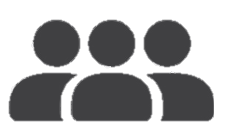 Fax: 1-888-975-1534 | Email: tobacco@ahec.ufl.edu     Habla por teléfono con un Quit Coach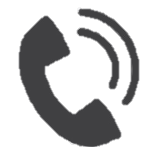 Fax: 1-866-688-7577 | Email: supportservices@optum.com    Usa un programa por Internet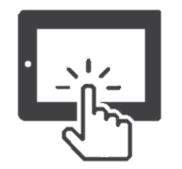 Fax: 1-866-688-7577 | Email: supportservices@optum.comOpciones del Programa de Tobacco Free FloridaOpciones del Programa de Tobacco Free FloridaOpciones del Programa de Tobacco Free Florida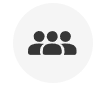 En GrupoRegistrate y asiste a una sesión con personal entrenado y otras personas que, como tú, quieren dejar el tabaco. A cargo de un especialista entrenadoDe 2 a 4 semanas de parches de nicotina, chicles o caramelos Horarios y sitios convenientesGrupo de apoyo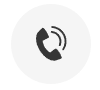 Por TeléfonoUn Quit Coach® espera tu llamada para ayudarte a lograr una vida libre de tabaco.Quit Coach® 24/7Parches de nicotina o chicle para 2 semanasPlan personalizado3 llamadas del Quit Coach®1-877-U-CAN-NOW (1-877-822-6669)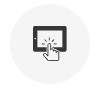 En LíneaAcceso a herramientas, consejos y apoyo en línea para ayudarte a dejar al tabaco.Quit Coach® 24/7Parches de nicotina o chicle para 2 semanasSigue tu progresoBlogs¿Necesita más información sobre los programas disponibles? Visita http://www.tobaccofreeflorida.com/quityourway¿Necesita más información sobre los programas disponibles? Visita http://www.tobaccofreeflorida.com/quityourway¿Necesita más información sobre los programas disponibles? Visita http://www.tobaccofreeflorida.com/quityourwayEntidadHospital, entidad gubernamental, nombre de la consulta privada, etc.  DepartamentoDepartamento del hospital, programa, unidad, etc.ProfesionalNombre del médico o profesional de la medicina.Jane J. Doe D.O., LLCJane J. Doe D.O.ABC Primary ClinicsENT DepartmentJohn Hopkins HospitalComprehensive Rehab UnitJohn Mackey, M.D.ABC County Health DepartmentHealthy Start ProgramSouth Shore Cancer CenterOncology Clinic